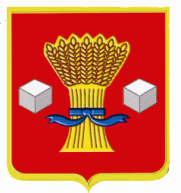 АдминистрацияСветлоярского   муниципального района Волгоградской областиПОСТАНОВЛЕНИЕот  01.02. 2021                  № 70В соответствии с Федеральным законом от 06.10.2003 № 131-ФЗ «Об общих принципах организации местного самоуправления в Российской     Федерации», на основании статьи  179  Бюджетного  кодекса Российской Федерации, руководствуясь Уставом Светлоярского муниципального района    Волгоградской области,    п о с т а н о в л я ю:Внести   следующие  изменения  в  муниципальную  программу «Культура»   Светлоярского  муниципального  района Волгоградской  области   на  2019-2022 годы,  утвержденную  постановлением   администрации  Светлоярского  муниципального  района  Волгоградской  области  от  25.09.2018  № 1680   «Об  утверждении  муниципальной  программы  «Культура»   Светлоярского  муниципального  района  Волгоградской  области  на  2019-2022 годы»: В  паспорте  Программы  раздел   «Цели  Программы, важнейшие  целевые  показатели», целевые показатели  дополнить  пунктом «Проведение независимой оценки качества условий  оказания  услуг учреждениями культуры  Светлоярского  муниципального  района2021г. -  2 учреждения».В  паспорте Программы  раздел  «Задачи  программы»  дополнить  пунктом  «Организация  и проведение  независимой  оценки  качества  условий  оказания услуг  учреждениями  культуры  Светлоярского  муниципального  района».В  паспорте  Программы  раздел  «Основные   мероприятия  Программы»   дополнить  пунктом «Организация  и  проведение  независимой оценки  качества условий  оказания  услуг учреждениями  культуры  Светлоярского   муниципального   района».В  паспорте   Программы   раздел    «Ожидаемые  результаты  реализации  Программы»  дополнить   пунктом  «Улучшение  деятельности  учреждений  культуры  Светлоярского  муниципального  района  по  итогам  проведения   независимой  оценки  качества  условий  оказания услуг  учреждениями  культуры».В  паспорте   Программы   раздел    «Объемы  и  источники финансирования»  изложить   в  следующей   редакции:«Общий  объем  финансирования Программы составит – 56 473,1 тыс.руб.,  в  т.ч. средства  бюджета  Светлоярского  муниципального  района:2019г. -  865,2 тыс.руб.;2020г. – 600,1 тыс.руб.;2021г. – 47 953,0  тыс.руб.;2022г. – 7 054,8 тыс.руб.средства  федерального  бюджета:2019г. – 15,2 тыс.руб.;2021г. -  40 096,9 тыс.руб.;2022г. -  5 067,9 тыс.руб.средства  областного  бюджета:2019г. – 8,1 тыс.руб.;2021г. -  6 527,4 тыс.руб.;2022г. – 440,7  тыс.руб.».Раздел 1  муниципальной  программы   «Содержание   проблемы  и  обоснование  необходимости  ее решения программным  методом»  дополнить   абзацем  «В  2021  году  запланировано  проведение  независимой  оценки  качества  условий  оказания  услуг   2-х  учреждений  культуры:   МКУК «Светлоярский  центр  культуры,  досуга  и  библиотечного  обслуживания»,  МКУК  «Историко-краеведческий  музей  Светлоярского  муниципального  района», что безусловно,   должно   привести  к   улучшение   деятельности  данных  учреждений  культуры».Раздел 2  муниципальной  программы  «Основные  цели  и  задачи  Программы», задачи  Программы  дополнить  пунктом   «Организация  и  проведение  независимой  оценки  качества  условий  оказания  услуг  учреждениями  культуры  Светлоярского   муниципального  района».Раздел 5 «Ресурсное  обеспечение  муниципальной  программы»  изложить   в  следующей  редакции:Раздел  «Перечень  основных  программных  мероприятий  к  муниципальной  программе»   приложения 1  к  муниципальной  программе  «Культура»  Светлоярского  муниципального  района   Волгоградской  области  на  2019-2021 годы» изложить в  новой  редакции согласно  приложению к  настоящему  постановлению.Раздел  «Технико-экономическое  обоснование  муниципальной программы  «Культура»  Светлоярского  муниципального района  Волгоградской области на 2019-2021 годы»  приложения  2  к  муниципальной  программе «Культура» Светлоярского  муниципального  района Волгоградской  области»  изложить  в  новой  редакции согласно  приложению  к   настоящему  постановлению.Отделу  по  муниципальной  службе, общим и  кадровым  вопросам  администрации  Светлоярского  муниципального  района Волгоградской области (Иванова  Н.В.)  разместить  настоящее  постановление  на  официальном  сайте  Светлоярского   муниципального   района. Настоящее  постановление  вступает  в  силу  со  дня  его  подписания. Контроль      исполнения       настоящего     постановления     возложить    на  заместителя   главы  Светлоярского   муниципального   района  Волгоградской  области    Ряскину   Т.А.  Глава  муниципального   района                                                Т.В.Распутина  Бунина Г.Н.                                                                                                                                            Приложение  к  постановлению                                                                                                                                            администрации  Светлоярского                                                                                                                                 муниципального  района                                                                                                                               Волгоградской  области                                                                                                                                от  ________ №_______                                                                                                                                                        «Приложение  1                                                                                                                                        к муниципальной программе                                                                                                                                     «Культура» Светлоярского                                                                                                                                    муниципального   района                                                                                                                              Волгоградской области                                                                                                                                                         на 2019-2022 годы..Перечень                                                                                                                                                                                                              основных   программных   мероприятий   муниципальной   программы»                                                                                                                                            Приложение  к  постановлению                                                                                                                                            администрации  Светлоярского                                                                                                                                 муниципального  района                                                                                                                               Волгоградской  области                                                                                                                                  от  ________ №________                          «Приложение 2                                                                                                                                         к  муниципальной  программе                                                                                                                                   «Культура» Светлоярского                                                                                                                                 муниципального района                                                                                                                             Волгоградской области  										            на 2019-2022 годыТехнико-экономическое  обоснование  муниципальной  программы  «Культура»  Светлоярского  муниципального  района   Волгоградской   области  на   2019-2022  годы           »О внесении изменений в муниципальную программу «Культура» Светлоярского муниципального  района Волгоградской области на  2019-2021 годы, утвержденную   постановлением администрации Светлоярского муниципального  района Волгоградской области от  25.09.2018 №1680 «Об  утверждении   муниципальной  программы «Культура»  Светлоярского  муниципального  района  Волгоградской  области  на  2019-2022 годы»Источники финансирования/исполнителиОбъем финансирования – всего, тыс.рублейв том числе по годам, тыс.рублейв том числе по годам, тыс.рублейв том числе по годам, тыс.рублейв том числе по годам, тыс.рублейИсточники финансирования/исполнителиОбъем финансирования – всего, тыс.рублей2019 год2020 год2021 год2022 годОтдел по делам молодежи, культуре, спорту и туризму администрации Светлоярского муниципального района203,547,636,559,759,7МКУК Историко-краеведческий музей Светлоярского муниципального района»1737,3489,3280,0484,0484,0МКУК «Светлоярский центр культуры, досуга и библиотечного обслуживания»1 216,6305,0283,6314,0314,0МКУ ДО «Светлоярская ШИ»688,5688,5МКУ  ДО «Светлоярская ШИ»5 508,65 067,9440,7МКУ  ДО «Светлоярская  ШИ»471,0471,0МКУ  ДО «Светлоярская  ШИ»46 624,340 096,96 527,4Отдел по делам молодежи, культуре, спорту и туризму администрации Светлоярского муниципального района23,315,28,1Итого средства бюджета Светлоярского муниципального района Волгоградской области56 473,1865,2600,147 953,07 054,8в том числе:средства федерального иобластного бюджетов45 180,06 976,215,28,140 096,96 527,45 067,9440,7№п/пНаименование  мероприятияСрок  реализацииКоординатор/Исполнитель Объемы  финансирования, тыс.руб.Объемы  финансирования, тыс.руб.Объемы  финансирования, тыс.руб.Объемы  финансирования, тыс.руб.Источники  финансированияИсточники  финансированияИсточники  финансированияИсточники  финансирования№п/пНаименование  мероприятияСрок  реализацииКоординатор/Исполнитель 2019г.2020г.2021г.2022г.2019г.2020г.2021г.2022г.1.Поддержка  одаренных  детей2019-2022гг.ОДМКСиТ администрации района/МКУ ДО «Светлоярская ШИ»13,513,5 13,5 13,5Районный бюджетРайонный бюджетРайонный бюджетРайон-ный бюджет2.Развитие культурных  инициатив и  творческого  потенциала  населения  Светлоярского  муниципального  района2019-2022гг.ОДМКСиТ администрации района31,123,034,035,0Районный бюджетРайонный бюджетРайонный бюджетРайонный бюджет2.Развитие культурных  инициатив и  творческого  потенциала  населения  Светлоярского  муниципального  района2019-2022гг.МКУК «Историко-краеведческий музей Светлоярского муниципального района» 239,330,0224,0224,0Районный бюджетРайонный бюджетРайонный бюджетРайонный бюджет2.Развитие культурных  инициатив и  творческого  потенциала  населения  Светлоярского  муниципального  района2019-2022гг. МКУК «Светлоярский  центр  культуры, досуга  и  библиотечного обслуживания»305,0283,6314,0314,0Средства межбюджетного трансфертаСредства межбюджетного трансфертаСредства межбюджетного трансфертаСредства межбюджетного трансферта3.Стимулирование   работы  добровольческих (волонтерских) и некоммерческих организаций на  территории2021-2022МКУК «Истори-ко-краеведческий музей Светло-ярского муни-ципального района»10,010,0Районный бюджетРайонный бюджет4.Обеспечение  развития   и  укрепления  материально-технической  базы  учреждений  культуры  в  населенных  пунктах  2019-2022гг.МКУК «Историко-краеведческий музей Светлоярского муниципального района»250,0250,0250,0250,0Районный бюджетРайонный бюджетРайонный бюджетРайонный бюджет5.Комплектование  книжных  фондов  муниципальных  общедоступных библиотек2019-2022гг.ОДМКСиТ администрации района3,015,28,111,211,2Районный бюджетФедеральный бюджетОбластной бюджетРайонный бюджетРайонный бюджетРайонный бюджет6.Обеспечение качественно нового уровня развития  инфраструктуры культуры, музыкальных инструментов оборудования и материалов для детских школ искусств 2022г.МКУ ДО «Светлоярская ШИ»688,5Районный бюджет6.Обеспечение качественно нового уровня развития  инфраструктуры культуры, музыкальных инструментов оборудования и материалов для детских школ искусств 2022г.МКУ ДО «Светлоярская ШИ»5 067,9440,7Федеральный бюджетОбластной бюджет7.Организация  и проведение  независимой  оценки  качества  условий  оказания услуг  учреждениями  культуры  Светлоярского  муниципального  района2021г.ОДМКСиТ ад-министрации района1,0Районный бюджет7Модернизация муниципальных детских  школ искусств  по  видам искусств2021МКУ ДО «Светлоярская ШИ»471,040 096,96527,4Районный бюджетФедеральный бюджетОбластной бюджетРайонный  бюджетФедеральный бюджетОбластной  бюджетИТОГО по программе:                                  56 473,1865,2600,147 953,07054,8№ п/п№ п/пМероприятиеИсполнительИсполнительИсполнительИсполнитель2019201920192019202020202020202120212021202120222022202220222022Всего тыс.руб.Всего тыс.руб.Расчеттыс.руб.Расчеттыс.руб.Всеготыс.руб.Всеготыс.руб.Расчеттыс.руб.Всеготыс.руб.Всеготыс.руб.Расчеттыс.руб.Расчеттыс.руб.Всеготыс.руб.Всеготыс.руб.Расчеттыс.руб.Расчеттыс.руб.Расчеттыс.руб.112333344556678899Поддержка  одаренных  детейПоддержка  одаренных  детейПоддержка  одаренных  детейПоддержка  одаренных  детейПоддержка  одаренных  детейПоддержка  одаренных  детейПоддержка  одаренных  детейПоддержка  одаренных  детейПоддержка  одаренных  детейПоддержка  одаренных  детейПоддержка  одаренных  детейПоддержка  одаренных  детейПоддержка  одаренных  детейПоддержка  одаренных  детейПоддержка  одаренных  детейПоддержка  одаренных  детейПоддержка  одаренных  детейПоддержка  одаренных  детей1.11.1Поощрение   одаренным  детям  в  сфере  культуры  и  искусства.ОДМ,К,СиТ администрации района/МКУ ДО «Светлоярская ШИ»ОДМ,К,СиТ администрации района/МКУ ДО «Светлоярская ШИ»ОДМ,К,СиТ администрации района/МКУ ДО «Светлоярская ШИ»ОДМ,К,СиТ администрации района/МКУ ДО «Светлоярская ШИ»13,513,5Выплата  поощрения – 13,5Выплата  поощрения – 13,513,513,5Выплата  поощрения – 13,513, 513, 5Выплата  поощрения – 13,5Выплата  поощрения – 13,513,513,5Выплата  поощрения – 13,5Выплата  поощрения – 13,5Выплата  поощрения – 13,5Итого по  разделу:454,2454,2454,2454,213,513,513,5 13,5 13,5 13,5 13,513,5                                                         2. Развитие   культурных   инициатив   и  творческого  потенциала  населения                                                  Светлоярского  муниципального  района                                                         2. Развитие   культурных   инициатив   и  творческого  потенциала  населения                                                  Светлоярского  муниципального  района                                                         2. Развитие   культурных   инициатив   и  творческого  потенциала  населения                                                  Светлоярского  муниципального  района                                                         2. Развитие   культурных   инициатив   и  творческого  потенциала  населения                                                  Светлоярского  муниципального  района                                                         2. Развитие   культурных   инициатив   и  творческого  потенциала  населения                                                  Светлоярского  муниципального  района                                                         2. Развитие   культурных   инициатив   и  творческого  потенциала  населения                                                  Светлоярского  муниципального  района                                                         2. Развитие   культурных   инициатив   и  творческого  потенциала  населения                                                  Светлоярского  муниципального  района                                                         2. Развитие   культурных   инициатив   и  творческого  потенциала  населения                                                  Светлоярского  муниципального  района                                                         2. Развитие   культурных   инициатив   и  творческого  потенциала  населения                                                  Светлоярского  муниципального  района                                                         2. Развитие   культурных   инициатив   и  творческого  потенциала  населения                                                  Светлоярского  муниципального  района                                                         2. Развитие   культурных   инициатив   и  творческого  потенциала  населения                                                  Светлоярского  муниципального  района                                                         2. Развитие   культурных   инициатив   и  творческого  потенциала  населения                                                  Светлоярского  муниципального  района                                                         2. Развитие   культурных   инициатив   и  творческого  потенциала  населения                                                  Светлоярского  муниципального  района                                                         2. Развитие   культурных   инициатив   и  творческого  потенциала  населения                                                  Светлоярского  муниципального  района                                                         2. Развитие   культурных   инициатив   и  творческого  потенциала  населения                                                  Светлоярского  муниципального  района                                                         2. Развитие   культурных   инициатив   и  творческого  потенциала  населения                                                  Светлоярского  муниципального  района                                                         2. Развитие   культурных   инициатив   и  творческого  потенциала  населения                                                  Светлоярского  муниципального  района                                                         2. Развитие   культурных   инициатив   и  творческого  потенциала  населения                                                  Светлоярского  муниципального  района2.1Районное  мероприятие  в рамках Всероссийской акции «Ночь в музее»;Районное  мероприятие  в рамках Всероссийской акции «Ночь в музее»;Районное  мероприятие  в рамках Всероссийской акции «Ночь в музее»;МКУК  «Историко-краеведческий  музей  Светлоярского  муниципального  района»МКУК  «Историко-краеведческий  музей  Светлоярского  муниципального  района»МКУК  «Историко-краеведческий  музей  Светлоярского  муниципального  района»22,922,9Костюмы -10,0; атрибуты – 3,3;расходный  материал – 9,6Костюмы -10,0; атрибуты – 3,3;расходный  материал – 9,600030,030,0Костюмы -15,0; атрибуты – 4,0;оформление – 4,0;сувениры -7,0Костюмы -15,0; атрибуты – 4,0;оформление – 4,0;сувениры -7,030,030,0Костюмы -15,0; атрибуты – 4,0;оформление – 4,0;сувениры -7,0Костюмы -15,0; атрибуты – 4,0;оформление – 4,0;сувениры -7,0Костюмы -15,0; атрибуты – 4,0;оформление – 4,0;сувениры -7,02.22.2День  дарителяДень  дарителяМКУК  «Историко-краеведческий  музей  Светлоярского  муниципального  района»МКУК  «Историко-краеведческий  музей  Светлоярского  муниципального  района»МКУК  «Историко-краеведческий  музей  Светлоярского  муниципального  района»11,0 11,0 Сувениры –6,0;фоторамки -3,0;расходные  материалы – 2,0Сувениры –6,0;фоторамки -3,0;расходные  материалы – 2,013,013,0Сувениры –8,0;расходные  материалы – 5,015,015,0Сувениры –10,0;расходные  материалы – 5,0Сувениры –10,0;расходные  материалы – 5,015,015,0Сувениры –10,0;расходные  материалы – 5,0Сувениры –10,0;расходные  материалы – 5,0Сувениры –10,0;расходные  материалы – 5,02.32.3Районный  конкурс  «Экскурсовод-2019-2021»Районный  конкурс  «Экскурсовод-2019-2021»МКУК  «Историко-краеведческий  музей  Светлоярского  муниципального  района»МКУК  «Историко-краеведческий  музей  Светлоярского  муниципального  района»МКУК  «Историко-краеведческий  музей  Светлоярского  муниципального  района»15,0 15,0 Сувениры -10,0;расходные  материалы – 3,0;оформление – 2,0Сувениры -10,0;расходные  материалы – 3,0;оформление – 2,017,017,0Сувениры -10,0;расходные  материалы – 5,0;оформление – 2,019,019,0Сувениры -12,0;расходные  материалы – 5,0;оформление – 2,0Сувениры -12,0;расходные  материалы – 5,0;оформление – 2,019,019,0Сувениры -12,0;расходные  материалы – 5,0;оформление – 2,0Сувениры -12,0;расходные  материалы – 5,0;оформление – 2,0Сувениры -12,0;расходные  материалы – 5,0;оформление – 2,02.42.4Районный  книжный  фестиваль  «Читай  город»Районный  книжный  фестиваль  «Читай  город»МКУК «Светлоярский  центр  культуры, досуга  и  библиотечного обслуживания»МКУК «Светлоярский  центр  культуры, досуга  и  библиотечного обслуживания»МКУК «Светлоярский  центр  культуры, досуга  и  библиотечного обслуживания»10,010,0Сувенирная, книжная   продукция – 6,0;расходные  материалы -4,0Сувенирная, книжная   продукция – 6,0;расходные  материалы -4,01,6 1,6 Расходный  материал – 1,6 14,014,0Сувенирная, книжная   продукция – 10,0;расходные  материалы -4,0Сувенирная, книжная   продукция – 10,0;расходные  материалы -4,014,014,0Сувенирная, книжная   продукция – 10,0;расходные  материалы -4,0Сувенирная, книжная   продукция – 10,0;расходные  материалы -4,0Сувенирная, книжная   продукция – 10,0;расходные  материалы -4,02.52.5Проведение  фестивалей  детского  творчестваПроведение  фестивалей  детского  творчестваМКУК «Светлоярский  центр  культуры, досуга  и  библиотечного обслуживания»ОДМКС и Тадминистрации районаМКУК «Светлоярский  центр  культуры, досуга  и  библиотечного обслуживания»ОДМКС и Тадминистрации районаМКУК «Светлоярский  центр  культуры, досуга  и  библиотечного обслуживания»ОДМКС и Тадминистрации района12,512,5Сувенирная  и призовая  продукция – 12,5Сувенирная  и призовая  продукция – 12,57,4 7,4 Сувенирная  и призовая  продукция – 7,415,015,0Сувенирная  и призовая  продукция – 15,0Сувенирная  и призовая  продукция – 15,015,015,0Сувенирная  и призовая  продукция – 15,0Сувенирная  и призовая  продукция – 15,0Сувенирная  и призовая  продукция – 15,02.62.6Православный  фестиваль  «Пасхальная  радость»Православный  фестиваль  «Пасхальная  радость»МКУК «Светлоярский  центр  культуры, досуга  и  библиотечного обслуживания»МКУК «Светлоярский  центр  культуры, досуга  и  библиотечного обслуживания»МКУК «Светлоярский  центр  культуры, досуга  и  библиотечного обслуживания»30,030,0Приобретение костюмов – 30,0Приобретение костюмов – 30,040,040,0Полиграфическая  и  сувенирная  продукция – 40,0  Полиграфическая  и  сувенирная  продукция – 40,0  30,030,0Полиграфическая  и  сувенирная  продукция – 30,0  Полиграфическая  и  сувенирная  продукция – 30,0  Полиграфическая  и  сувенирная  продукция – 30,0  2.62.6Православный  фестиваль  «Пасхальная  радость»Православный  фестиваль  «Пасхальная  радость»МКУК  «Историко-краеведческий  музей  Светлоярского  муниципального  района»МКУК  «Историко-краеведческий  музей  Светлоярского  муниципального  района»МКУК  «Историко-краеведческий  музей  Светлоярского  муниципального  района»47,047,0Полиграфическая  продукция – 22,0; услуги  по  тех.обеспечению профес.сцен.оборудования- 25,0Полиграфическая  продукция – 22,0; услуги  по  тех.обеспечению профес.сцен.оборудования- 25,02.72.7День  работников  культурыДень  работников  культурыОДМКС иТадминистрации районаМКУК «Светлоярский  центр  культуры, досуга  и  библиотечного обслуживания»ОДМКС иТадминистрации районаМКУК «Светлоярский  центр  культуры, досуга  и  библиотечного обслуживания»ОДМКС иТадминистрации районаМКУК «Светлоярский  центр  культуры, досуга  и  библиотечного обслуживания»46,1 46,1 Награждение  лучших  сотрудников – 31,1 атрибутика- 15,0  Награждение  лучших  сотрудников – 31,1 атрибутика- 15,0  23,023,0Награждение лучших сотрудников- 23,049,049,0Награждение  лучших сотрудников -34,0;расходный материал и  атрибуты –15,0 Награждение  лучших сотрудников -34,0;расходный материал и  атрибуты –15,0 50,050,0Награждение  лучших сотрудников -35,0;расходный материал и  атрибуты –15,0Награждение  лучших сотрудников -35,0;расходный материал и  атрибуты –15,0Награждение  лучших сотрудников -35,0;расходный материал и  атрибуты –15,02.82.8Областной фольклорно-этнографический  татарский  праздник  «Сабантуй»Областной фольклорно-этнографический  татарский  праздник  «Сабантуй»МКУК «Историко-краеведческий  музей  Светлоярского  муниципального  района»МКУК «Историко-краеведческий  музей  Светлоярского  муниципального  района»МКУК «Историко-краеведческий  музей  Светлоярского  муниципального  района»55,055,0Услуги  по  тех. обеспечению профес.сцен.оборудованию- 55,0Услуги  по  тех. обеспечению профес.сцен.оборудованию- 55,0100,0 100,0 Полиграфическая  и  сувенирная  продукция – 100,0  Полиграфическая  и  сувенирная  продукция – 100,0  100,0100,0Полиграфическая  и  сувенирная  продукция – 100,0  Полиграфическая  и  сувенирная  продукция – 100,0  Полиграфическая  и  сувенирная  продукция – 100,0  2.82.8Областной фольклорно-этнографический  татарский  праздник  «Сабантуй»Областной фольклорно-этнографический  татарский  праздник  «Сабантуй»МКУК «Светлоярский  центр  культуры, досуга  и  библиотечного обслуживания»МКУК «Светлоярский  центр  культуры, досуга  и  библиотечного обслуживания»МКУК «Светлоярский  центр  культуры, досуга  и  библиотечного обслуживания»50,050,0Аренда  звукового  оборудования – 50,0Аренда  звукового  оборудования – 50,027,727,7Изготовление баннеров2.92.9Открытый фольклорно-этнографический калмыцкий праздник «Степной тюльпан»Открытый фольклорно-этнографический калмыцкий праздник «Степной тюльпан»МКУК «Историко-краеведческий  музей  Светлоярского  муниципального  района»ОДМКС и Тадминистрации районаМКУК «Историко-краеведческий  музей  Светлоярского  муниципального  района»ОДМКС и Тадминистрации районаМКУК «Историко-краеведческий  музей  Светлоярского  муниципального  района»ОДМКС и Тадминистрации района88,488,4Оформление,  полиграфическая  продукция – 55,4, услуга  по  аренде звукового  и  сцен.оборудования – 33,0Оформление,  полиграфическая  продукция – 55,4, услуга  по  аренде звукового  и  сцен.оборудования – 33,030,030,0Оформление -25,0;полиграфическая продукция -5,0Оформление -25,0;полиграфическая продукция -5,040,040,0Оформление -35,0;полиграфическая продукция -5,0Оформление -35,0;полиграфическая продукция -5,0Оформление -35,0;полиграфическая продукция -5,02.102.10Районное  мероприятие, посвященное 30-летию вывода   советских  войск из  АфганистанаРайонное  мероприятие, посвященное 30-летию вывода   советских  войск из  АфганистанаМКУК «Светлоярский  центр  культуры, досуга  и  библиотечного обслуживания»ОДМКС иТадминистрации районаМКУК «Светлоярский  центр  культуры, досуга  и  библиотечного обслуживания»ОДМКС иТадминистрации районаМКУК «Светлоярский  центр  культуры, досуга  и  библиотечного обслуживания»ОДМКС иТадминистрации района7,77,7Оформление -7,7Оформление -7,72.112.11Праздничное   мероприятие,  посвященное  Дню  России  «С  милой Родины  моей  начинается  Россия»Праздничное   мероприятие,  посвященное  Дню  России  «С  милой Родины  моей  начинается  Россия»МКУК «Светлоярский  центр  культуры, досуга  и  библиотечного обслуживанияОДМКС и Тадминистрации районаМКУК «Светлоярский  центр  культуры, досуга  и  библиотечного обслуживанияОДМКС и Тадминистрации районаМКУК «Светлоярский  центр  культуры, досуга  и  библиотечного обслуживанияОДМКС и Тадминистрации района5,55,5Сувенирная    продукция – 5,5Сувенирная    продукция – 5,52.122.12Мероприятие «Новый год в каждый дом»Мероприятие «Новый год в каждый дом»МКУК «Светлоярский  центр  культуры, досуга  и  библиотечного обслуживания»ОДМКС и Тадминистрации районаМКУК «Светлоярский  центр  культуры, досуга  и  библиотечного обслуживания»ОДМКС и Тадминистрации районаМКУК «Светлоярский  центр  культуры, досуга  и  библиотечного обслуживания»ОДМКС и Тадминистрации района20,520,5Сувенирная продукция-20,52.132.13День  святой  Троицы хуторского  казачьего  общества  «Южный  рубеж»День  святой  Троицы хуторского  казачьего  общества  «Южный  рубеж»МКУК «Историко-краеведческий  музей  Светлоярского  муниципального  района»ОДМКС и Тадминистрации районаМКУК «Историко-краеведческий  музей  Светлоярского  муниципального  района»ОДМКС и Тадминистрации районаМКУК «Историко-краеведческий  музей  Светлоярского  муниципального  района»ОДМКС и Тадминистрации района30,030,0Оформление – 15,0;сувениры – 15,0Оформление – 15,0;сувениры – 15,030,030,0Оформление – 15,0;сувениры – 15,0Оформление – 15,0;сувениры – 15,0Оформление – 15,0;сувениры – 15,02.142.14День  Светлоярского  муниципального  района День  Светлоярского  муниципального  района МКУК «Светлоярский  центр  культуры, досуга  и  библиотечного обслуживания»ОДМКС и Тадминистрации районаМКУК «Светлоярский  центр  культуры, досуга  и  библиотечного обслуживания»ОДМКС и Тадминистрации районаМКУК «Светлоярский  центр  культуры, досуга  и  библиотечного обслуживания»ОДМКС и Тадминистрации района124,3124,3Фейерверк-50,0;атрибутика – 74,3Фейерверк-50,0;атрибутика – 74,351,051,0Атрибутика -51,0;130,0130,0Фейерверк -70,0;выступление профессионального  коллектива-60,0Фейерверк -70,0;выступление профессионального  коллектива-60,0130,0130,0Фейерверк -70,0;выступление профессионального  коллектива-60,0Фейерверк -70,0;выступление профессионального  коллектива-60,0Фейерверк -70,0;выступление профессионального  коллектива-60,02.152.15Празднование  Великой  ПобедыПразднование  Великой  ПобедыМКУК «Светлоярский  центр  культуры, досуга  и  библиотечного обслуживания»ОДМКС и Тадминистрации районаМКУК «Светлоярский  центр  культуры, досуга  и  библиотечного обслуживания»ОДМКС и Тадминистрации районаМКУК «Светлоярский  центр  культуры, досуга  и  библиотечного обслуживания»ОДМКС и Тадминистрации района50,050,0Фейерверк – 50,0Фейерверк – 50,0132,7 132,7 Фейерверк – 70,0;оформление –41,0;транспортные расходы 21,7100,0 100,0 Фейерверк – 50,0;атрибутика –25,0;фейерверк – 25,0Фейерверк – 50,0;атрибутика –25,0;фейерверк – 25,0100,0100,0Фейерверк – 50,0;атрибутика –25,0;фейерверк – 25,0Фейерверк – 50,0;атрибутика –25,0;фейерверк – 25,0Фейерверк – 50,0;атрибутика –25,0;фейерверк – 25,02.162.16Межрайонная православная  акция                                                                                          «Покровские перезвоны»                                                                                      Межрайонная православная  акция                                                                                          «Покровские перезвоны»                                                                                      МКУК «Свет-лоярский  центр  куль-туры, досуга  и  библиотеч-ного обслужи-вания»ОДМКС и Тадминистра-ции районаМКУК «Свет-лоярский  центр  куль-туры, досуга  и  библиотеч-ного обслужи-вания»ОДМКС и Тадминистра-ции районаМКУК «Свет-лоярский  центр  куль-туры, досуга  и  библиотеч-ного обслужи-вания»ОДМКС и Тадминистра-ции района42,742,7Пошив костюмов -18,0;Сувенирная  продукция -24,7Итого по разделу:Итого по разделу:2 058,0  2 058,0  2 058,0  575,4575,4336,6336,6572,0572,0573,0573,0            3.Стимулирование  работы   добровольческих (волонтерских) и  некоммерческих  организаций Светлоярского  муниципального  района             3.Стимулирование  работы   добровольческих (волонтерских) и  некоммерческих  организаций Светлоярского  муниципального  района             3.Стимулирование  работы   добровольческих (волонтерских) и  некоммерческих  организаций Светлоярского  муниципального  района             3.Стимулирование  работы   добровольческих (волонтерских) и  некоммерческих  организаций Светлоярского  муниципального  района             3.Стимулирование  работы   добровольческих (волонтерских) и  некоммерческих  организаций Светлоярского  муниципального  района             3.Стимулирование  работы   добровольческих (волонтерских) и  некоммерческих  организаций Светлоярского  муниципального  района             3.Стимулирование  работы   добровольческих (волонтерских) и  некоммерческих  организаций Светлоярского  муниципального  района             3.Стимулирование  работы   добровольческих (волонтерских) и  некоммерческих  организаций Светлоярского  муниципального  района             3.Стимулирование  работы   добровольческих (волонтерских) и  некоммерческих  организаций Светлоярского  муниципального  района             3.Стимулирование  работы   добровольческих (волонтерских) и  некоммерческих  организаций Светлоярского  муниципального  района             3.Стимулирование  работы   добровольческих (волонтерских) и  некоммерческих  организаций Светлоярского  муниципального  района             3.Стимулирование  работы   добровольческих (волонтерских) и  некоммерческих  организаций Светлоярского  муниципального  района             3.Стимулирование  работы   добровольческих (волонтерских) и  некоммерческих  организаций Светлоярского  муниципального  района             3.Стимулирование  работы   добровольческих (волонтерских) и  некоммерческих  организаций Светлоярского  муниципального  района             3.Стимулирование  работы   добровольческих (волонтерских) и  некоммерческих  организаций Светлоярского  муниципального  района             3.Стимулирование  работы   добровольческих (волонтерских) и  некоммерческих  организаций Светлоярского  муниципального  района             3.Стимулирование  работы   добровольческих (волонтерских) и  некоммерческих  организаций Светлоярского  муниципального  района             3.Стимулирование  работы   добровольческих (волонтерских) и  некоммерческих  организаций Светлоярского  муниципального  района             3.Стимулирование  работы   добровольческих (волонтерских) и  некоммерческих  организаций Светлоярского  муниципального  района             3.Стимулирование  работы   добровольческих (волонтерских) и  некоммерческих  организаций Светлоярского  муниципального  района             3.Стимулирование  работы   добровольческих (волонтерских) и  некоммерческих  организаций Светлоярского  муниципального  района             3.Стимулирование  работы   добровольческих (волонтерских) и  некоммерческих  организаций Светлоярского  муниципального  района             3.Стимулирование  работы   добровольческих (волонтерских) и  некоммерческих  организаций Светлоярского  муниципального  района 3.13.1Реализация  социокультурных  проектов(Участие  волонтеров  культуры    в  организации  и  проведении  районных  мероприятий: День  Победы, Пасхальный  фестиваль,  День  Светлоярского  района и др. ) Реализация  социокультурных  проектов(Участие  волонтеров  культуры    в  организации  и  проведении  районных  мероприятий: День  Победы, Пасхальный  фестиваль,  День  Светлоярского  района и др. ) МКУК «Исто-рико-краеведче-ский  музей  Светлоярско-го  муници-пального  района»ОДМКС и Тадминистра-ции районаМКУК «Исто-рико-краеведче-ский  музей  Светлоярско-го  муници-пального  района»ОДМКС и Тадминистра-ции районаМКУК «Исто-рико-краеведче-ский  музей  Светлоярско-го  муници-пального  района»ОДМКС и Тадминистра-ции района10,010,0Расходный  материал – 10,0Расходный  материал – 10,010,010,010,0Расходный материал – 10,0Расходный материал – 10,0Итого  по  разделу:Итого  по  разделу:20,020,020,010,010,010,010,010,04. Обеспечение развития  и  укрепления  материально-технической базы   учреждений  культуры   в  населенных  пунктах  4. Обеспечение развития  и  укрепления  материально-технической базы   учреждений  культуры   в  населенных  пунктах  4. Обеспечение развития  и  укрепления  материально-технической базы   учреждений  культуры   в  населенных  пунктах  4. Обеспечение развития  и  укрепления  материально-технической базы   учреждений  культуры   в  населенных  пунктах  4. Обеспечение развития  и  укрепления  материально-технической базы   учреждений  культуры   в  населенных  пунктах  4. Обеспечение развития  и  укрепления  материально-технической базы   учреждений  культуры   в  населенных  пунктах  4. Обеспечение развития  и  укрепления  материально-технической базы   учреждений  культуры   в  населенных  пунктах  4. Обеспечение развития  и  укрепления  материально-технической базы   учреждений  культуры   в  населенных  пунктах  4. Обеспечение развития  и  укрепления  материально-технической базы   учреждений  культуры   в  населенных  пунктах  4. Обеспечение развития  и  укрепления  материально-технической базы   учреждений  культуры   в  населенных  пунктах  4. Обеспечение развития  и  укрепления  материально-технической базы   учреждений  культуры   в  населенных  пунктах  4. Обеспечение развития  и  укрепления  материально-технической базы   учреждений  культуры   в  населенных  пунктах  4. Обеспечение развития  и  укрепления  материально-технической базы   учреждений  культуры   в  населенных  пунктах  4. Обеспечение развития  и  укрепления  материально-технической базы   учреждений  культуры   в  населенных  пунктах  4. Обеспечение развития  и  укрепления  материально-технической базы   учреждений  культуры   в  населенных  пунктах  4. Обеспечение развития  и  укрепления  материально-технической базы   учреждений  культуры   в  населенных  пунктах  4. Обеспечение развития  и  укрепления  материально-технической базы   учреждений  культуры   в  населенных  пунктах  4. Обеспечение развития  и  укрепления  материально-технической базы   учреждений  культуры   в  населенных  пунктах  4. Обеспечение развития  и  укрепления  материально-технической базы   учреждений  культуры   в  населенных  пунктах  4. Обеспечение развития  и  укрепления  материально-технической базы   учреждений  культуры   в  населенных  пунктах  4. Обеспечение развития  и  укрепления  материально-технической базы   учреждений  культуры   в  населенных  пунктах  4. Обеспечение развития  и  укрепления  материально-технической базы   учреждений  культуры   в  населенных  пунктах  4. Обеспечение развития  и  укрепления  материально-технической базы   учреждений  культуры   в  населенных  пунктах  4.14.1Развитие  и  укрепление материально-технической  базы    учреждений культурыРазвитие  и  укрепление материально-технической  базы    учреждений культурыМКУК «Историко-краеведческий  музей  Светлоярского  муниципального  района»МКУК «Историко-краеведческий  музей  Светлоярского  муниципального  района»МКУК «Историко-краеведческий  музей  Светлоярского  муниципального  района»250,0250,0Ремонтные  работы в  здании  фондохранилища и благоустройство территории – 250,0Ремонтные  работы в  здании  фондохранилища и благоустройство территории – 250,0250,0250,0Ремонтные  работы в  здании  фондохранилища и обустройство Рыбацкого подворья – 250,0Ремонтные  работы в  здании  фондохранилища и обустройство Рыбацкого подворья – 250,0250,0250,0Благоустройство Рыбацкого подворья – 250,0Благоустройство Рыбацкого подворья – 250,0250,0250,0250,0Благоустройство Рыбацкого подворья – 250,0Благоустройство Рыбацкого подворья – 250,0Итого по  разделу:Итого по  разделу:750,0750,0750,0250,0250,0250,0250,0250,0250,0250,0250,0250,05.Комплектование  книжных  фондов  муниципальных общедоступных  библиотек5.Комплектование  книжных  фондов  муниципальных общедоступных  библиотек5.Комплектование  книжных  фондов  муниципальных общедоступных  библиотек5.Комплектование  книжных  фондов  муниципальных общедоступных  библиотек5.Комплектование  книжных  фондов  муниципальных общедоступных  библиотек5.Комплектование  книжных  фондов  муниципальных общедоступных  библиотек5.Комплектование  книжных  фондов  муниципальных общедоступных  библиотек5.Комплектование  книжных  фондов  муниципальных общедоступных  библиотек5.Комплектование  книжных  фондов  муниципальных общедоступных  библиотек5.Комплектование  книжных  фондов  муниципальных общедоступных  библиотек5.Комплектование  книжных  фондов  муниципальных общедоступных  библиотек5.Комплектование  книжных  фондов  муниципальных общедоступных  библиотек5.Комплектование  книжных  фондов  муниципальных общедоступных  библиотек5.Комплектование  книжных  фондов  муниципальных общедоступных  библиотек5.Комплектование  книжных  фондов  муниципальных общедоступных  библиотек5.Комплектование  книжных  фондов  муниципальных общедоступных  библиотек5.Комплектование  книжных  фондов  муниципальных общедоступных  библиотек5.Комплектование  книжных  фондов  муниципальных общедоступных  библиотек5.Комплектование  книжных  фондов  муниципальных общедоступных  библиотек5.Комплектование  книжных  фондов  муниципальных общедоступных  библиотек5.Комплектование  книжных  фондов  муниципальных общедоступных  библиотек5.Комплектование  книжных  фондов  муниципальных общедоступных  библиотек5.Комплектование  книжных  фондов  муниципальных общедоступных  библиотек5.Комплектование  книжных  фондов  муниципальных общедоступных  библиотек5.15.1Комплектование  книжных  фондов муниципальных  общедоступных  библиотек  Комплектование  книжных  фондов муниципальных  общедоступных  библиотек  Комплектование  книжных  фондов муниципальных  общедоступных  библиотек  ОДМКСиТадминистрации районаОДМКСиТадминистрации района3,015,28,13,015,28,1Приобретение книжной продукции – 26,3Приобретение книжной продукции – 26,311,211,2Приобретение книжной продукции – 11,2Приобретение книжной продукции – 11,211,211,211,2Приобретение книжной продукции – 11,2Приобретение книжной продукции – 11,2Итого  по  разделу:Итого  по  разделу:Итого  по  разделу:48,748,726,326,311,211,211,211,211,2                                                                           6. Обеспечение  качественно  нового  уровня  развития  инфраструктуры  культуры                                                                           6. Обеспечение  качественно  нового  уровня  развития  инфраструктуры  культуры                                                                           6. Обеспечение  качественно  нового  уровня  развития  инфраструктуры  культуры                                                                           6. Обеспечение  качественно  нового  уровня  развития  инфраструктуры  культуры                                                                           6. Обеспечение  качественно  нового  уровня  развития  инфраструктуры  культуры                                                                           6. Обеспечение  качественно  нового  уровня  развития  инфраструктуры  культуры                                                                           6. Обеспечение  качественно  нового  уровня  развития  инфраструктуры  культуры                                                                           6. Обеспечение  качественно  нового  уровня  развития  инфраструктуры  культуры                                                                           6. Обеспечение  качественно  нового  уровня  развития  инфраструктуры  культуры                                                                           6. Обеспечение  качественно  нового  уровня  развития  инфраструктуры  культуры                                                                           6. Обеспечение  качественно  нового  уровня  развития  инфраструктуры  культуры                                                                           6. Обеспечение  качественно  нового  уровня  развития  инфраструктуры  культуры                                                                           6. Обеспечение  качественно  нового  уровня  развития  инфраструктуры  культуры                                                                           6. Обеспечение  качественно  нового  уровня  развития  инфраструктуры  культуры                                                                           6. Обеспечение  качественно  нового  уровня  развития  инфраструктуры  культуры                                                                           6. Обеспечение  качественно  нового  уровня  развития  инфраструктуры  культуры                                                                           6. Обеспечение  качественно  нового  уровня  развития  инфраструктуры  культуры                                                                           6. Обеспечение  качественно  нового  уровня  развития  инфраструктуры  культуры                                                                           6. Обеспечение  качественно  нового  уровня  развития  инфраструктуры  культуры                                                                           6. Обеспечение  качественно  нового  уровня  развития  инфраструктуры  культуры                                                                           6. Обеспечение  качественно  нового  уровня  развития  инфраструктуры  культуры                                                                           6. Обеспечение  качественно  нового  уровня  развития  инфраструктуры  культуры                                                                           6. Обеспечение  качественно  нового  уровня  развития  инфраструктуры  культуры                                                                           6. Обеспечение  качественно  нового  уровня  развития  инфраструктуры  культуры6.16.1Обеспечение качественно нового уровня развития  инфраструктуры культуры, музыкальных инструментов оборудования и материалов для детских школ искусствОбеспечение качественно нового уровня развития  инфраструктуры культуры, музыкальных инструментов оборудования и материалов для детских школ искусствОбеспечение качественно нового уровня развития  инфраструктуры культуры, музыкальных инструментов оборудования и материалов для детских школ искусствМКУ ДО «Светлоярская  ШИ»МКУ ДО «Светлоярская  ШИ»688,55067,9440,7688,55067,9440,7688,55067,9440,7Приобретение  музыкальных  инструментов, оборудования  и  учебных материалов – 6 197,1Приобретение  музыкальных  инструментов, оборудования  и  учебных материалов – 6 197,1Итого  по  разделу:Итого  по  разделу:Итого  по  разделу:6 197,16 197,16 197,17. Организация  и проведение  независимой  оценки  качества  условий  оказания услуг  учреждениями  культуры  Светлоярского  муниниципального  района7. Организация  и проведение  независимой  оценки  качества  условий  оказания услуг  учреждениями  культуры  Светлоярского  муниниципального  района7. Организация  и проведение  независимой  оценки  качества  условий  оказания услуг  учреждениями  культуры  Светлоярского  муниниципального  района7. Организация  и проведение  независимой  оценки  качества  условий  оказания услуг  учреждениями  культуры  Светлоярского  муниниципального  района7. Организация  и проведение  независимой  оценки  качества  условий  оказания услуг  учреждениями  культуры  Светлоярского  муниниципального  района7. Организация  и проведение  независимой  оценки  качества  условий  оказания услуг  учреждениями  культуры  Светлоярского  муниниципального  района7. Организация  и проведение  независимой  оценки  качества  условий  оказания услуг  учреждениями  культуры  Светлоярского  муниниципального  района7. Организация  и проведение  независимой  оценки  качества  условий  оказания услуг  учреждениями  культуры  Светлоярского  муниниципального  района7. Организация  и проведение  независимой  оценки  качества  условий  оказания услуг  учреждениями  культуры  Светлоярского  муниниципального  района7. Организация  и проведение  независимой  оценки  качества  условий  оказания услуг  учреждениями  культуры  Светлоярского  муниниципального  района7. Организация  и проведение  независимой  оценки  качества  условий  оказания услуг  учреждениями  культуры  Светлоярского  муниниципального  района7. Организация  и проведение  независимой  оценки  качества  условий  оказания услуг  учреждениями  культуры  Светлоярского  муниниципального  района7. Организация  и проведение  независимой  оценки  качества  условий  оказания услуг  учреждениями  культуры  Светлоярского  муниниципального  района7. Организация  и проведение  независимой  оценки  качества  условий  оказания услуг  учреждениями  культуры  Светлоярского  муниниципального  района7. Организация  и проведение  независимой  оценки  качества  условий  оказания услуг  учреждениями  культуры  Светлоярского  муниниципального  района7. Организация  и проведение  независимой  оценки  качества  условий  оказания услуг  учреждениями  культуры  Светлоярского  муниниципального  района7. Организация  и проведение  независимой  оценки  качества  условий  оказания услуг  учреждениями  культуры  Светлоярского  муниниципального  района7. Организация  и проведение  независимой  оценки  качества  условий  оказания услуг  учреждениями  культуры  Светлоярского  муниниципального  района7. Организация  и проведение  независимой  оценки  качества  условий  оказания услуг  учреждениями  культуры  Светлоярского  муниниципального  района7. Организация  и проведение  независимой  оценки  качества  условий  оказания услуг  учреждениями  культуры  Светлоярского  муниниципального  района7. Организация  и проведение  независимой  оценки  качества  условий  оказания услуг  учреждениями  культуры  Светлоярского  муниниципального  района7. Организация  и проведение  независимой  оценки  качества  условий  оказания услуг  учреждениями  культуры  Светлоярского  муниниципального  района7. Организация  и проведение  независимой  оценки  качества  условий  оказания услуг  учреждениями  культуры  Светлоярского  муниниципального  района7. Организация  и проведение  независимой  оценки  качества  условий  оказания услуг  учреждениями  культуры  Светлоярского  муниниципального  района7.17.1Проведение  независимой  оценки  качества  условий  оказания услуг  учреждениями  культуры  Свет-лоярского  му-ниципального  районаПроведение  независимой  оценки  качества  условий  оказания услуг  учреждениями  культуры  Свет-лоярского  му-ниципального  районаПроведение  независимой  оценки  качества  условий  оказания услуг  учреждениями  культуры  Свет-лоярского  му-ниципального  районаПроведение  независимой  оценки  качества  условий  оказания услуг  учреждениями  культуры  Свет-лоярского  му-ниципального  районаОДМКС и Тадминистрации районаОДМКС и Тадминистрации района1,01,0Оплата  услуг  оператораОплата  услуг  оператораИтого  по  разделу:Итого  по  разделу:Итого  по  разделу:Итого  по  разделу:1,01,01,01,08. Модернизация муниципальных детских школ   искусств по  видам  искусств8. Модернизация муниципальных детских школ   искусств по  видам  искусств8. Модернизация муниципальных детских школ   искусств по  видам  искусств8. Модернизация муниципальных детских школ   искусств по  видам  искусств8. Модернизация муниципальных детских школ   искусств по  видам  искусств8. Модернизация муниципальных детских школ   искусств по  видам  искусств8. Модернизация муниципальных детских школ   искусств по  видам  искусств8. Модернизация муниципальных детских школ   искусств по  видам  искусств8. Модернизация муниципальных детских школ   искусств по  видам  искусств8. Модернизация муниципальных детских школ   искусств по  видам  искусств8. Модернизация муниципальных детских школ   искусств по  видам  искусств8. Модернизация муниципальных детских школ   искусств по  видам  искусств8. Модернизация муниципальных детских школ   искусств по  видам  искусств8. Модернизация муниципальных детских школ   искусств по  видам  искусств8. Модернизация муниципальных детских школ   искусств по  видам  искусств8. Модернизация муниципальных детских школ   искусств по  видам  искусств8. Модернизация муниципальных детских школ   искусств по  видам  искусств8. Модернизация муниципальных детских школ   искусств по  видам  искусств8. Модернизация муниципальных детских школ   искусств по  видам  искусств8. Модернизация муниципальных детских школ   искусств по  видам  искусств8. Модернизация муниципальных детских школ   искусств по  видам  искусств8. Модернизация муниципальных детских школ   искусств по  видам  искусств8. Модернизация муниципальных детских школ   искусств по  видам  искусств8. Модернизация муниципальных детских школ   искусств по  видам  искусств8.18.1Модернизация   муниципальных  детских  школ  искусств  по  видам  искусствМодернизация   муниципальных  детских  школ  искусств  по  видам  искусствМодернизация   муниципальных  детских  школ  искусств  по  видам  искусствМодернизация   муниципальных  детских  школ  искусств  по  видам  искусствМКУ ДО «Светлояр-ская  ШИ»МКУ ДО «Светлояр-ская  ШИ»471,040 096,96 527,4471,040 096,96 527,4Капитальный  ремонтКапитальный  ремонтИтого  по  разделуИтого  по  разделуИтого  по  разделуИтого  по  разделу47 095,347 095,347 095,347 095,3Всего по программе (бюджет Светлоярского муниципального района)Всего по программе (бюджет Светлоярского муниципального района)Всего по программе (бюджет Светлоярского муниципального района)Всего по программе (бюджет Светлоярского муниципального района)4316,94316,9841,9841,9600,11328,71328,71546,21546,21546,2Всего по программе(с учетом федерального и областного бюджетов)Всего по программе(с учетом федерального и областного бюджетов)Всего по программе(с учетом федерального и областного бюджетов)Всего по программе(с учетом федерального и областного бюджетов)56473,156473,1865,2865,2600,147 953,047 953,07 054,87 054,87 054,8